Запасной фильтрующий холст WSG-EG 300Комплект поставки: 10 штукАссортимент: К
Номер артикула: 0093.1327Изготовитель: MAICO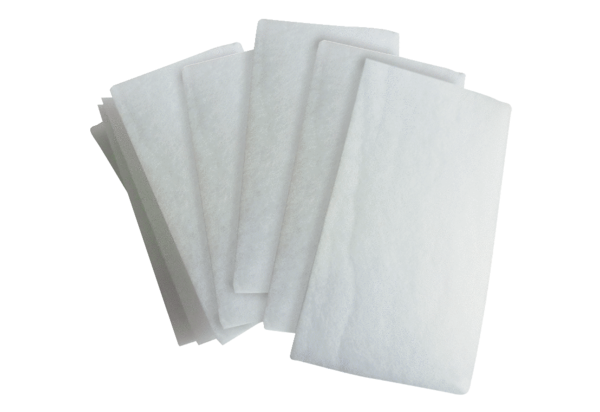 